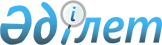 О внесении изменений и дополнений в постановление Правления Национального Банка Республики Казахстан от 2 июня 2000 года N 266 "Об утверждении Инструкции о порядке открытия, ведения и закрытия банковских счетов клиентов в банках Республики Казахстан"
					
			Утративший силу
			
			
		
					Постановление Правления Национального Банка Республики Казахстан от 24 января 2006 года N 2. Зарегистрировано в Министерстве юстиции Республики Казахстан 17 февраля 2006 года N 4094. Утратило силу постановлением Правления Национального Банка Республики Казахстан от 31 августа 2016 года № 207

      Сноска. Утратило силу постановлением Правления Национального Банка РК от 31.08.2016 № 207 (вводится в действие по истечении десяти календарных дней после дня его первого официального опубликования).      В целях совершенствования порядка открытия и ведения банковских счетов клиентов в банках Республики Казахстан, Правление Национального Банка Республики Казахстан  ПОСТАНОВЛЯЕТ: 

      1. В  постановление  Правления Национального Банка Республики Казахстан от 2 июня 2000 года N 266 "Об утверждении Инструкции о порядке открытия, ведения и закрытия банковских счетов клиентов в банках Республики Казахстан" (зарегистрированное в Реестре государственной регистрации нормативных правовых актов под N 1199, опубликованное 17-30 июля 2000 года в официальных изданиях Национального Банка Республики Казахстан "Қазақстан Ұлттық Банкiнiн Хабаршысы" и "Вестник Национального Банка Казахстана"; с изменениями и дополнениями, утвержденными постановлениями Правления Национального Банка Республики Казахстан от 8 октября 2001 года  N 382 , зарегистрированным в Реестре государственной регистрации нормативных правовых актов под N 1675, от 21 марта 2003 года  N 90 , зарегистрированным в Реестре государственной регистрации нормативных правовых актов под N 2244, от 21 апреля 2003 года  N 140 , зарегистрированным в Реестре государственной регистрации нормативных правовых актов под N 2343) внести следующие изменения и дополнения: 

      в заголовке слова "Инструкции о порядке" заменить словом "Правил"; 

      в пункте 1 слова "прилагаемую Инструкцию о порядке" заменить словами "прилагаемые Правила"; 

      в пункте 2: 

      в абзаце первом слова "и Инструкции о порядке открытия, ведения и закрытия банковских счетов клиентов в банках Республики Казахстан в новой редакции" исключить; 

      в подпункте 1) слова "и Инструкцию о порядке открытия, ведения и закрытия банковских счетов клиентов в банках Республики Казахстан, утвержденную указанным постановлением" исключить; 

      в подпункте 2) слова "и изменения и дополнения в Инструкцию о порядке открытия, ведения и закрытия банковских счетов клиентов в банках второго уровня, утвержденные указанным постановлением" исключить; 

      в пункте 3: 

      в подпункте 1) слова "и Инструкции о порядке открытия, ведения и закрытия банковских счетов клиентов в банках Республики Казахстан" исключить; 

      в подпункте 2) "и Инструкцию о порядке открытия, ведения и закрытия банковских счетов клиентов в банках Республики Казахстан" исключить; 

      в Инструкции о порядке открытия, ведения и закрытия банковских счетов клиентов в банках Республики Казахстан, утвержденной указанным постановлением: 

      слово "УТВЕРЖДЕНА" заменить словом "Утверждены"; 

      в заголовке слова "ИНСТРУКЦИЯ О порядке" заменить словом "Правила"; 

      в пункте 1 слова "Настоящая Инструкция разработана" заменить словами "Настоящие Правила разработаны"; 

      в пункте 2 слова "В настоящей  Инструкции" заменить словами "В настоящих Правилах"; 

      пункт 3 исключить; 

      в пункте 4: 

      абзац первый после слова "сберегательные" дополнить словами "счета, карт-счета"; 

      в абзаце втором слова "Текущие и сберегательные счета" заменить словами "Текущие, сберегательные счета и карт-счета"; 

      пункт 7 исключить; 

      в заголовке главы 2 слова "банковских счетов" заменить словами "текущих счетов и карт-счетов"; 

      в пункте 8 слова "корреспондентского счета" заменить словами "карт-счета"; 

      в пункте 11: 

      в подпункте 1):  

      в абзаце третьем и далее по тексту слова "налоговый учет" заменить словами "регистрационный учет"; 

      дополнить абзацем восьмым следующего содержания: 

      "копию документа (-ов), удостоверяющего (-их) личность лица (лиц), уполномоченного (-ых) подписывать платежные документы при совершении операций, связанных с ведением банковского счета клиента (распоряжением деньгами на банковском счете) в соответствии с документом с образцами подписей и оттиска печати;"; 

      в абзаце четвертом подпункта 2) слова "для физических лиц, осуществляющих предпринимательскую деятельность без образования юридического лица" заменить словами "для индивидуальных предпринимателей"; 

      в абзаце пятом подпункта 3): 

      слово "выписку" заменить словами "оригинал или нотариально удостоверенную копию выписки"; 

      слово "заверенный" заменить словом "заверенные"; 

      слова "(за исключением организаций, создание которых не требует специальной регистрации)" исключить; 

      слово "легализованный" заменить словами "легализованные либо апостилированные"; 

      в подпункте 4): 

      в абзаце третьем слова "для физических лиц, осуществляющих предпринимательскую деятельность без образования юридического лица" заменить словами "для индивидуальных предпринимателей"; 

      дополнить абзацем четвертым следующего содержания: 

      "копию документа, выданного органом налоговой службы, подтверждающего факт постановки клиента на регистрационный учет;"; 

      подпункт 7) дополнить абзацем следующего содержания: 

      "копию документа, выданного органом налоговой службы, подтверждающего факт постановки клиента на регистрационный учет;"; 

      в заголовке главы 3 слово "банковских" заменить словом "сберегательных"; 

      в пункте 17: 

      подпункт 1) дополнить абзацем следующего содержания: 

      "копию документа (-ов), удостоверяющего (-их) личность лица (лиц), уполномоченного (-ых) подписывать платежные документы при совершении операций, связанных с ведением сберегательного счета клиента (распоряжением деньгами на сберегательном счете) в соответствии с документом с образцами подписей и оттиска печати;"; 

      в абзаце четвертом подпункта 2) слова "для физических лиц, осуществляющих предпринимательскую деятельность без образования юридического лица" заменить словами "для индивидуальных предпринимателей"; 

      в подпункте 3): 

      в абзаце третьем: 

      слово "выписку" заменить словами "оригинал или нотариально удостоверенную копию выписки"; 

      слово "заверенный" заменить словом "заверенные"; 

      слова "(за исключением организаций, создание которых не требует специальной регистрации)" исключить; 

      слово "легализованный" заменить словами "легализованные либо апостилированные"; 

      в абзаце третьем подпункта 4) слова "для физических лиц, осуществляющих предпринимательскую деятельность без образования юридического лица" заменить словами "для индивидуальных предпринимателей"; 

      подпункт 1) пункта 18 дополнить абзацем следующего содержания: 

      "копию документа (-ов), удостоверяющего (-их) личность лица (лиц), уполномоченного (-ых) подписывать платежные документы при совершении операций, связанных с ведением сберегательного счета клиента (распоряжением деньгами на сберегательном счете) в соответствии с документом с образцами подписей и оттиска печати;"; 

      дополнить главой 3-1 следующего содержания:  "Глава 3-1. Особенности открытия и ведения текущего счета 

частного нотариуса по договору банковского счета       19-1. Для хранения денег, принимаемых частным нотариусом (далее - нотариус) в депозит в случаях, предусмотренных законодательством Республики Казахстан, от должника для передачи кредитору (далее - депонент) банк открывает нотариусу текущий счет (далее - депозит нотариуса) на основании договора банковского счета. 

      19-2. Договор банковского счета должен содержать сведения, предусмотренные настоящими Правилами и законодательством Республики Казахстан, а также: 

      1) условия и порядок выдачи денег с депозита нотариуса, предусматривающие выдачу наличных денег депоненту-физическому лицу, либо путем перевода денег с депозита нотариуса на банковский счет депонента-юридического лица; 

      2) порядок распоряжения деньгами, находящимися на депозите нотариуса, предусматривающий обязанность банка выдавать деньги с депозита нотариуса депоненту только при соблюдении требований настоящей главы Правил; 

      3) порядок оплаты должником вознаграждения банку, в котором открыт депозит нотариуса при внесении денег на депозит нотариуса. 

      19-3. Для открытия депозита нотариусу необходимо представить: 

      1) документ с образцами подписей и оттиска печати/документ с образцом подписи в порядке, предусмотренном пунктом 30 настоящих Правил; 

      2) копию документа, выданного органом налоговой службы, подтверждающего факт постановки нотариуса на регистрационный учет; 

      3) копию лицензии на право занятия нотариальной деятельностью; 

      4) письмо нотариальной палаты соответствующего округа, подтверждающее членство нотариуса в нотариальной палате; 

      5) документ, удостоверяющий личность нотариуса. 

      19-4. Внесение денег на депозит нотариуса в банк осуществляется должником путем взноса наличными деньгами либо в безналичном порядке при представлении в банк документа, адресованного банку, содержащего согласие нотариуса на внесение денег на депозит, подписанного нотариусом и заверенного печатью нотариуса. 

      19-5. Выдача денег с депозита нотариуса осуществляется наличными деньгами депоненту-физическому лицу либо путем перевода денег с депозита нотариуса на банковский счет депонента-юридического лица в порядке, предусмотренном настоящими Правилами и договором банковского счета. 

      19-6. Выдача либо перевод денег с депозита нотариуса осуществляется банком депоненту на основании заявления нотариуса, содержащего фамилию, имя, отчество, дату рождения депонента-физического лица либо наименование депонента-юридического лица, сумму денег, подлежащую выплате депоненту, с приложением следующих документов: 

      1) копии квитанции о взносе денег, выданной нотариусом должнику; 

      2) заявления депонента о выдаче денег, удостоверенного нотариусом, открывшим депозит, на котором хранятся деньги депонента, с указанием реквизитов документа, удостоверяющего личность депонента (если депонент является физическим лицом) либо наименования депонента с указанием реквизитов документа, подтверждающего факт прохождения государственной регистрации (перерегистрации) (если депонент является юридическим лицом), а также с указанием наименования документа, подтверждающего право депонента на получение денег с депозита нотариуса; 

      3) документа, удостоверяющего личность депонента-физического лица (если лицом, получающим деньги (депонентом) является физическое лицо) либо документа, подтверждающего факт прохождения государственной регистрации (перерегистрации) депонента-юридического лица (если лицом, получающим деньги (депонентом), является юридическое лицо). 

      19-7. Возврат денег лицу, внесшему их на условиях депозита на имя нотариуса, осуществляется банком на основании решения суда либо заявления нотариуса, содержащего фамилию, имя отчество, дату рождения должника-физического лица или наименование должника-юридического лица с приложением: 

      1) копии квитанции о взносе денег, выданной нотариусом должнику; 

      2) нотариально удостоверенного согласия лица, в пользу которого внесены деньги (депонента), о возврате денег лицу, внесшему их в депозит (должнику); 

      3) нотариально удостоверенного заявления должника о возврате ему денег."; 

      в пункте 20 слова "настоящей Инструкцией" заменить словами "настоящими Правилами"; 

      в пункте 22: 

      после слов "за исключением" дополнить словом "оригинала"; 

      после слова "договора" дополнить словами "и ксерокопией документа, удостоверяющего личность клиента (свидетельства о рождении несовершенолетнего клиента)"; 

      в пункте 23 слова "или физическому лицу, осуществляющему предпринимательскую деятельность без образования юридического лица" заменить словами "или индивидуальному предпринимателю, за исключением сберегательных счетов нерезидентов и/или корреспондентских счетов иностранных банков-корреспондентов"; 

      пункт 27 после слов "операций на банковском счете" дополнить словами ", а также в случаях, предусмотренных законодательством Республики Казахстан"; 

      в пункте 30: 

      абзац первый после слова "представительства" дополнить словами ", индивидуальные предприниматели, частные нотариусы и адвокаты, имеющие печать,"; 

      в абзаце втором слова "и физические лица, осуществляющие предпринимательскую деятельность без образования юридического лица" заменить словами ", индивидуальные предприниматели, частные нотариусы и адвокаты, не имеющие печать"; 

      дополнить пунктом 31-1 следующего содержания: 

      "31-1. В графе "Отметки банка" документа с образцами подписей и оттиска печати (документа с образцом подписи) уполномоченное лицо банка указывает данные удостоверений личности  лиц, имеющих право первой либо первой и второй подписи и иные сведения, определенные внутренними правилами банка."; 

      в абзаце втором пункта 32 слова "настоящей Инструкции" заменить словами "настоящих Правил"; 

      в пункте 33 слово "Инструкции" заменить словом "Правил"; 

      в пункте 36 слова "в настоящей Инструкции" заменить словами "в настоящих Правилах"; 

      пункт 39 дополнить абзацами следующего содержания: 

      "документ, удостоверяющий личность клиента; 

      копию документа(-ов), удостоверяющего(-их) личность лица (лиц), уполномоченного (-ых) подписывать платежные документы при совершении операций, связанных с ведением временного сберегательного счета в соответствии с документом с образцом подписи."; 

      в пункте 40 слова "настоящей Инструкцией" заменить словами "настоящими Правилами"; 

      в пункте 41 слова "закрывает временный сберегательный счет и производит возврат денег учредителям юридического лица (физическим и/или юридическим лицам) в соответствии с данными поручениями" заменить словами "производит возврат денег учредителям юридического лица (физическим и/или юридическим лицам) в соответствии с данными поручениями и закрывает временный сберегательный счет"; 

      в пункте 44 слова "физическому лицу, осуществляющему предпринимательскую деятельность без образования юридического лица," заменить словами "индивидуальному предпринимателю"; 

      в пункте 45 слово "Инструкции" заменить словом "Правил"; 

      в пункте 47 слова "настоящей Инструкцией" заменить словами "настоящими Правилами"; 

      в приложении N 1: 

      текст в правом верхнем углу изложить в следующей редакции: 

      "Приложение 1  

      к Правилам открытия, ведения 

      и закрытия банковских счетов клиентов 

      в банках Республики Казахстан"; 

      слова "(ағымдағы, жинақ, корреспонденттiк)" и "(текущий, сберегательный, корреспондентский)" исключить; 

      в приложении N 2: 

      текст в правом верхнем углу изложить в следующей редакции: 

      "Приложение 2 

      к Правилам открытия, ведения 

      и закрытия банковских счетов клиентов 

      в банках Республики Казахстан"; 

      слова "(ағымдағы, жинақ)" и "(текущий, сберегательный)" исключить. 

      2. Настоящее постановление вводится в действие со дня официального опубликования в печати. 

      3. Юридическому департаменту (Шарипов С.Б.): 

      1) принять меры к государственной регистрации в Министерстве юстиции Республики Казахстан настоящего постановления; 

      2) в десятидневный срок со дня государственной регистрации в Министерстве юстиции Республики Казахстан довести настоящее постановление до сведения заинтересованных подразделений центрального аппарата, территориальных филиалов Национального Банка Республики Казахстан и банков второго уровня. 

      4. Контроль над исполнением настоящего постановления возложить на Председателя Национального Банка Республики Казахстан Сайденова А.Г.       Председатель 

      Национального Банка 
					© 2012. РГП на ПХВ «Институт законодательства и правовой информации Республики Казахстан» Министерства юстиции Республики Казахстан
				